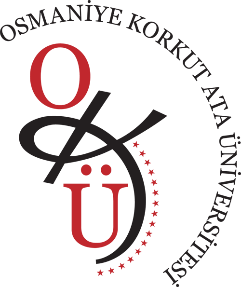 OSMANİYE KORKUT ATA ÜNİVERSİTESİ SAĞLIK BİLİMLERİ FAKÜLTESİ 
2022-2023 EĞİTİM ÖĞRETİM YILI BAHAR DÖNEMİ 
SOSYAL HİZMET BÖLÜMÜ 1.SINIF ARA SINAV TAKVİMİOSMANİYE KORKUT ATA ÜNİVERSİTESİ SAĞLIK BİLİMLERİ FAKÜLTESİ 
2022-2023 EĞİTİM ÖĞRETİM YILI BAHAR DÖNEMİ
SOSYAL HİZMET BÖLÜMÜ 2.SINIF ARA SINAV TAKVİMİ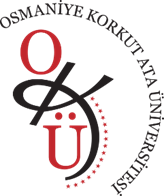 OSMANİYE KORKUT ATA ÜNİVERSİTESİ SAĞLIK BİLİMLERİ FAKÜLTESİ 
2022-2023 EĞİTİM ÖĞRETİM YILI BAHAR DÖNEMİ
SOSYAL HİZMET BÖLÜMÜ 3.SINIF ARA SINAV TAKVİMİTarihSaatDers AdıSınav SalonuÖğretim ElemanıGözetmen24.04.2023Pazartesi10.00SHB108 Sosyal Hizmet Ortamlarında İncelemeONLİNE Dr. Öğr. Üyesi Zeynep Tekin BABUÇDr. Öğr. Üyesi Zeynep Tekin BABUÇ24.04.2023Pazartesi17.00-18.00TDL102Türk Dili IIONLİNEDr. Öğr. Üye. Resul ÖZAVŞARDr. Öğr. Üye. Resul ÖZAVŞAR25.04.2023Salı13.00-14.00ATA102-Atatürk İlkeleri ve İnkılap Tarihi IIONLİNEDr. Öğr. Üye. Ahmet Caner ÇATALDr. Öğr. Üye. Ahmet Caner ÇATAL25.04.2023Salı16.00ENF102 Temel Bilgi TeknolojileriONLİNEÖğr. Gör. Ferhat Fatih ÖzgürÖğr. Gör. Ferhat Fatih Özgür26.04.2023Çarşamba10.00SHB102Sosyal Hizmet-IIONLİNEDoç. Dr. Oğuzhan ÇOLAKKADIOĞLUAraş. Gör. 
Ç. Beril YAVUZ26.04.202313.00SHB104 Türkiye’nin Toplumsal YapısıONLİNEDr. Öğr. Üye. Zeynep
TEKİN BABUÇDr. Öğr. Üye. Zeynep
TEKİN BABUÇ 27.04.2023Perşembe10.00SHB106 Sosyal PsikolojiDr. Öğr. Üye. Mohammad ALMAHMOUDONLİNEDr. Öğr. Üye. Mohammad ALMAHMOUDDr. Öğr. Üye. Mohammad ALMAHMOUD27.04.2023Perşembe14.00SHB110 Medeni HukukONLİNEÖğr. Gör. Haşim ÖZKURTÖğr. Gör. Haşim ÖZKURT28.04.2023Cuma11.00-14.00YDL102İngilizce IIONLİNEÖğr. Gör. Fatma AKÇAÖğr. Gör. Fatma AKÇAKısaltmalar:Kısaltmalar:Kısaltmalar:Kısaltmalar:Kısaltmalar:Kısaltmalar: ÖĞRENCİLERİMİZE BAŞARILAR DİLERİZ… SOSYAL HİZMET BÖLÜM BAŞKANLIĞI ÖĞRENCİLERİMİZE BAŞARILAR DİLERİZ… SOSYAL HİZMET BÖLÜM BAŞKANLIĞI ÖĞRENCİLERİMİZE BAŞARILAR DİLERİZ… SOSYAL HİZMET BÖLÜM BAŞKANLIĞI ÖĞRENCİLERİMİZE BAŞARILAR DİLERİZ… SOSYAL HİZMET BÖLÜM BAŞKANLIĞI ÖĞRENCİLERİMİZE BAŞARILAR DİLERİZ… SOSYAL HİZMET BÖLÜM BAŞKANLIĞI ÖĞRENCİLERİMİZE BAŞARILAR DİLERİZ… SOSYAL HİZMET BÖLÜM BAŞKANLIĞITarihSaatDers AdıSınav SalonuÖğretim ElemanıGözetmen24.04.2023Pazartesi13.00SHB 208 Bilimsel Araştırma YöntemleriONLİNEDr. Öğr. Üyesi Canan BÜYÜKAŞIK ÇOLAKDr. Öğr. Üyesi Canan BÜYÜKAŞIK ÇOLAK25.04.2023Salı10.00SHB206 Sosyal Hizmet MevzuatıONLİNEDr.Öğr. Üye. Mohammad ALMAHMOUDDr.Öğr. Üye. Mohammad ALMAHMOUD25.04.2023Salı17.00SHB205 Sosyal Politika IIONLİNEDr.Öğr. Üyesi Mohammad ALMAHMOUDDr.Öğr. Üyesi Mohammad ALMAHMOUD26.04.2023Çarşamba14.00SHB216 Rapor Yazma ve Sunum BecerileriONLİNEDr.Öğr. Üyesi Zeynep TEKİN BABUÇDr.Öğr. Üyesi Zeynep TEKİN BABUÇ27.04.2023Perşembe11.00SHB 220 Sosyal AntropolojiONLİNEDr.Öğr. Üyesi Zeynep TEKİN BABUÇDr.Öğr. Üyesi Zeynep TEKİN BABUÇ27.04.2023Perşembe16.00SHB202 İnsan Davranışı ve Sosyal Çevre-IIONLİNEDoç. Dr. Oğuzhan ÇOLAKKADIOĞLUDoç. Dr. Oğuzhan ÇOLAKKADIOĞLU28.04.2023Cuma 14.00SHB204 Bireylerle Sosyal HizmetONLİNEDr. Öğr. Üyesi Canan BÜYÜKAŞIK ÇOLAKDr. Öğr. Üyesi Canan BÜYÜKAŞIK ÇOLAK28.04.2023Cuma16.00SHB210 Öğrenme PsikolojisiONLİNEDoç. Dr. Oğuzhan ÇOLAKKADIOĞLUDoç. Dr. Oğuzhan ÇOLAKKADIOĞLU ÖĞRENCİLERİMİZE BAŞARILAR DİLERİZ… SOSYAL HİZMET BÖLÜM BAŞKANLIĞI ÖĞRENCİLERİMİZE BAŞARILAR DİLERİZ… SOSYAL HİZMET BÖLÜM BAŞKANLIĞI ÖĞRENCİLERİMİZE BAŞARILAR DİLERİZ… SOSYAL HİZMET BÖLÜM BAŞKANLIĞI ÖĞRENCİLERİMİZE BAŞARILAR DİLERİZ… SOSYAL HİZMET BÖLÜM BAŞKANLIĞI ÖĞRENCİLERİMİZE BAŞARILAR DİLERİZ… SOSYAL HİZMET BÖLÜM BAŞKANLIĞI ÖĞRENCİLERİMİZE BAŞARILAR DİLERİZ… SOSYAL HİZMET BÖLÜM BAŞKANLIĞITarihSaatDers AdıSınav SalonuÖğretim ElemanıGözetmen24.04.2023Pazartesi15.00SHB302 Toplumla Sosyal HizmetONLİNEDr. Öğr. Üye. Mohammad ALMAHMOUDDr. Öğr. Üye. Mohammad ALMAHMOUD25.04.2023Salı14.00SHB314 Kadınlarla Sosyal HizmetONLİNEDr. Öğr. Üyesi Canan BÜYÜKAŞIK ÇOLAKDr. Öğr. Üyesi Canan BÜYÜKAŞIK ÇOLAK26.04.2023Çarşamba11.00SHB304 Sosyal Hizmetlerde EtikONLİNEDr. Öğr. Üyesi Zeynep TEKİN BABUÇDr. Öğr. Üyesi Zeynep TEKİN BABUÇ26.04.2023Çarşamba16.00SHB306 Aile DanışmanlığıONLİNEDoç.Dr. Oğuzhan ÇOLAKKADIOĞLUDoç.Dr. Oğuzhan ÇOLAKKADIOĞLU27.04.2023Perşembe13.00SHB308 Tıbbi ve Psikiyatrik Sosyal HizmetONLİNEDr. Öğr. Üyesi Canan BÜYÜKAŞIK ÇOLAKDr. Öğr. Üyesi Canan BÜYÜKAŞIK ÇOLAK28.04.2023Cuma10.00SHB318 Göçmen ve Sığınmacılarla Sosyal HizmetONLİNEDr. Öğr. Üye. Mohammad ALMAHMOUDDr. Öğr. Üye. Mohammad ALMAHMOUDKısaltmalar:Kısaltmalar:Kısaltmalar:Kısaltmalar:Kısaltmalar:Kısaltmalar: ÖĞRENCİLERİMİZE BAŞARILAR DİLERİZ… SOSYAL HİZMET BÖLÜM BAŞKANLIĞI ÖĞRENCİLERİMİZE BAŞARILAR DİLERİZ… SOSYAL HİZMET BÖLÜM BAŞKANLIĞI ÖĞRENCİLERİMİZE BAŞARILAR DİLERİZ… SOSYAL HİZMET BÖLÜM BAŞKANLIĞI ÖĞRENCİLERİMİZE BAŞARILAR DİLERİZ… SOSYAL HİZMET BÖLÜM BAŞKANLIĞI ÖĞRENCİLERİMİZE BAŞARILAR DİLERİZ… SOSYAL HİZMET BÖLÜM BAŞKANLIĞI ÖĞRENCİLERİMİZE BAŞARILAR DİLERİZ… SOSYAL HİZMET BÖLÜM BAŞKANLIĞI